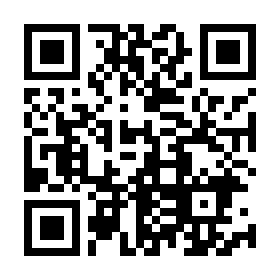 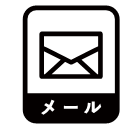 □取組１　修学旅行において次の取組を行います。⒈歯ブラシ、はみがき粉を持参し、宿泊施設の備え付けのものは使いません。⒉マイバッグ、マイボトル（水筒）＊を持参し、包装材や飲料容器の使用を少なくします。＊感染症対策等によりペットボトル飲料等を使用する場合、分別を徹底し、リサイクルを図ります。⒊「いただきます」の際に「できるだけ残さず食べましょう」と声をかける、食べられる分量を取り分けるなど、食べ残しを少なくする取組をします。□取組２　上記１～３の取組以外に独自の実践「エコたびチャレンジ」に取り組みます。　　　　　※エコたびチャレンジの例　旅行先でのごみ拾い、事前学習・事後の振り返り・取組発表　など　　　　　　　　　　年　　　月　　　日　学校名　　　　　　　　　　　　　　　　　　　　　　　　　　　　　　　　　　　　　　学校長名　　　　　　　　　　　　　　　　　①	宣言書に必要事項を記入してください（取組１又は取組１と２の両方にチェック☑を入れ、取組２については実践内容を記載してください）。②	修学旅行のおおよそ２週間前までに、宣言書を E-mail で送付してください。③	受付後、エコバッグと取組のしおりをお送りしますので、修学旅行当日や事前学習等にお使いください。④	旅行後、簡単なアンケートへの回答にご協力をお願いします。⑤	宿泊先に、歯ブラシ・はみがき粉の備え付けは不要であることを事前に伝えてください。発行・問合せ	栃木県環境森林部資源循環推進課	企画推進担当	TEL028-623-3228学校住所〒　　　　　　　　　住所ご担当者連絡先お名前：ご担当者連絡先電話番号： ご担当者連絡先メールアドレス：修学旅行生等の人数児童・生徒　　　　　　名・引率者　　　　　　　名修学旅行期間　　　　年　　月　　日～　　年　　月　　日宿泊先名称：　　　　　　　　　　　　　住所：担当の旅行会社エコバッグ送付希望　　　　　　月　　　日頃までに（修学旅行生分をお送りします。）